Liste d’émargement :Ordre du jour (cocher les thèmes abordés) :Transmis à l’IEN par la directrice/le directeur d’école le :  ….../……../……..* Merci d’indiquer dans le corps du mail si une réponse urgente est nécessaire.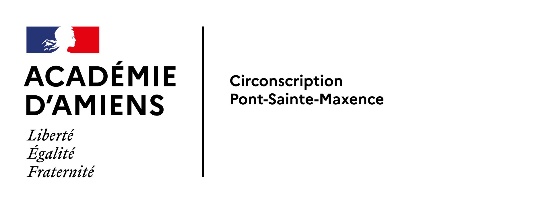 COMPTE-RENDU DU CONSEIL DE CYCLE DE L’ÉCOLECirconscriptionPont-Sainte-MaxencePont-Sainte-MaxencePont-Sainte-MaxenceEcoleCommuneDate Heure de début :Heure de fin :Cycle    1 □     2 □     3 □    1 □     2 □     3 □    1 □     2 □     3 □Secrétaire de séance :Secrétaire de séance :Secrétaire de séance :Secrétaire de séance :Les autres membres du conseil de cycle de l’école :Les autres membres du conseil de cycle de l’école :Les autres membres du conseil de cycle de l’école :Les autres membres du conseil de cycle de l’école :FonctionFonctionMme / M.Mme / M.Mme / M.Mme / M.Mme / M.Mme / M.Mme / M.Mme / M.Mme / M.Mme / M.1.- La gestion des enseignements - apprentissages scolaires :4.- La prise en compte des besoins éducatifs particuliers des élèves (suite):Horaires d’enseignement, emplois du temps, décloisonnements et échanges de serviceEnfants intellectuellement précoces EIPProjet d’écoleEnfants allophones nouvellement arrivés EANAProgrammations, progressions, référentiels d’apprentissage, parcoursEnfants des familles itinérantes et des voyageurs EFIV Projets, manifestations et actions pédagogiquesEnfants en situation de handicap  (PPS)Liaisons école maternelle / école élémentaire / collègeEnfants avec P.A.I. (allergies, maladies…)2.- Les ressources pédagogiques mises à la disposition des élèves :6.- La prise en charge des élèves en difficulté :Équipements et matériels pédagogiques collectifs / individuelsPrévention de la difficulté scolaireManuels scolairesRemédiation de la difficulté scolaire (différenciation dans la classe ou le cycle)Cahiers, classeurs… gestion des productions et des références Aide personnaliséeOutils numériquesProgrammes personnalisés de réussite éducative PPREPlan d’Accompagnement Personnalisé PAPAides spécialisées, actions avec le RASED3.- Analyse des acquis et du parcours scolaire des élèves :7.- Les partenaires de l’école :Évaluations nationales Sorties scolairesÉvaluations départementalesIntervenants extérieursÉvaluations internes à l’écoleLSU, livret d’apprentissageSuivi et orientation scolaires (passages, maintiens, SEGPA…)8.- Autres (préciser):8.- Autres (préciser):8.- Autres (préciser):Climat scolaireRelevé de conclusions et/ou de décisions actéesMentionnez les éventuels points qui interrogent l’équipe enseignanteSouhaitez-vous une aide ou une réponse de l’équipe de circonscription ? *   OUI    NON   Si OUI, précisez la demande :Secrétaire de séanceLa  directrice/Le directeur